457200 Челябинская область, Варненский район, с.Варна, ул.Советская,135/1 кабинет№13, тел. 3-05-03,  E-mail: revotdelvarna@.mail.ruАкт № 17по результатам контрольного мероприятия«Внешняя проверка годового отчета об исполнении бюджета за 2019 год Кулевчинского сельского поселения Варненского муниципального района»30.04.2020г.                                                                                                с.Варнаэкз. № __Основание для проведения контрольного мероприятия: пункта 1.3. раздела I плана работы Контрольно-счётной палаты Варненского муниципального района Челябинской области на 2020 год и распоряжения председателя КСП о проведении контрольного мероприятия от 23.04.2020г. №27 в соответствии с Соглашением о передаче контрольно-счетному органу муниципального района полномочий контрольно-счетного органа поселения по осуществлению внешнего муниципального финансового контроля от 29.12.2016г. №17/08/8.  Предмет контрольного мероприятия: Внешняя проверка годового отчета об исполнении бюджета за 2019 год Кулевчинского сельского поселения Варненского муниципального района.Объект контрольного мероприятия: Администрация Кулевчинского сельского поселения Варненского муниципального района (далее Поселение)Цель контрольного мероприятия: соответствие годового отчета муниципального образования требованиям бюджетного законодательства и Инструкции «О порядке составления и предоставления годовой, квартальной и месячной отчетности об исполнении бюджетов бюджетной системы РФ», утвержденной приказом Министерства финансов РФ от 28.12.2010г. № 191н (далее по тексту - Инструкция № 191н).Проверяемый период деятельности: 2019 годСрок контрольного мероприятия: с «24» апреля по «30» апреля 2020г. Состав рабочей группы:Аудитор Контрольно-счётной палаты Варненского муниципального района Челябинской области Пальчикова Л.В.Должностными лицами, ответственными за организацию бюджетного процесса в Кулевчинском сельском поселении Варненского муниципального района в проверяемом периоде, являлись:- глава сельского поселения Мельников В.В. (Решение Совета депутатов Кулевчинского сельского поселения Варненского муниципального района Челябинской области № 23 от 11.09.2018г.) весь проверяемый период;- заместитель главы сельского поселения, начальник финансового отдела  Подберезная В.П., весь проверяемый период.При проведении внешней проверки годового отчета Контрольно-счетная палата руководствовалась следующими нормативными правовыми актами:-  Бюджетным кодексом Российской Федерации;- Приказом Министерства финансов Российской Федерации от 28.12.2010г. №191н «Об утверждении Инструкции о порядке составления и представления годовой, квартальной и месячной отчетности об исполнении бюджетов бюджетной системы Российской Федерации»;- Стандартом внешнего муниципального финансового контроля СВМФК «Проведение внешней проверки годового отчета об исполнении местного бюджета совместно с проверкой достоверности годовой бюджетной отчетности главных администраторов бюджетных средств», утвержденного распоряжением Контрольно-счетной палаты Варненского муниципального района Челябинской области от 10.12. 2013 г. № 13. Внешняя проверка годового отчета исполнения бюджета за 2019 год проведена камеральным способом на выборочной основе с применением принципа существенности бухгалтерского учета (качества представляемой бюджетной отчетности) и включала в себя анализ, сопоставление и оценку годовой бюджетной отчетности, данных об исполнении бюджета по следующим документам: бюджетная годовая отчетность за 2019г., журнал книга-главная за 2019 год, журналы операций за январь - декабрь 2019 года (№1,2,3,4,5,6,7,8,9), акты сверок с поставщиками и подрядчиками по состоянию на 01.01.2020г., инвентаризационные описи, акты инвентаризации имущества и финансовых обязательств (основных средств, материалов, наличных денежных средств, расчетов), сводной бюджетной росписи за 2019 год, выписки с лицевых и расчетных счетов по остаткам средств на  01.01.2020г., реестра казны и муниципального имущества на 01.01.2020года, Решений о бюджете Кулевчинского сельского поселения на 2019 год и плановый период 2020 и 2021 годов, реестра расходных обязательств Кулевчинского сельского поселения.       Проверкой  установлено:Акт КСП по внешней проверке годового отчета администрации Кулевчинского сельского поселения об исполнении бюджета  Поселения за 2019 год подготовлен в соответствии с Бюджетным Кодексом РФ, Федеральным законом «Об общих принципах организации местного самоуправления в РФ», Положением о бюджетном процессе и иным действующим законодательством.Бюджетные правоотношения регламентированы Положением о бюджетном процессе Кулевчинского сельского поселения утвержденным решением Совета депутатов от 21.11.2017г. №17 (далее по тексту Положение о бюджетном процессе), которое принято в соответствии с нормами  Бюджетного Кодекса РФ. В соответствии со статьей 102 Положения о бюджетном процессе годовой отчет об исполнении бюджета до его рассмотрения в Совете депутатов Кулевчинского сельского поселения подлежит внешней проверке, которая включает внешнюю проверку бюджетной отчетности главных распорядителей средств местного бюджета и подготовку заключений на годовой отчет об исполнении местного бюджета, что соответствует требованиям пункта 1 статьи 264.4 Бюджетного кодекса РФ.Согласно письму-уведомлению  КСП от 21.02.2020 года № 23 отчет об исполнении бюджета Кулевчинского сельского поселения поступил в срок, установленный статьей 105 Положения о бюджетном процессе в полном объеме, документы, запрашиваемые для проведения внешней проверки предоставлены администрацией Кулевчинского сельского поселения полностью.ЗаключениеПо результатам проведенной внешней проверки установлено, что годовой отчет об исполнении бюджета за 2019 год Кулевчинского сельского поселения Варненского муниципального района отражает достоверное финансовое положение муниципального образования Кулевчинское  сельское поселение и результаты его финансово-хозяйственной деятельности за период с 1 января 2019 года по 31 декабря 2019 года.Все выявленные в ходе настоящей проверки нарушения подлежат устранению. Неустранимые нарушения принять к сведению для недопущения в дальнейшей работе.Выводы и предложения будут изложены в заключении по акту внешней проверки отчета об исполнении бюджета Кулевчинского  сельского поселения Варненского муниципального района за 2019 год, направляемом в Совет депутатов Кулевчинского сельского поселения Варненского муниципального района.	ВыводыПо результатам проведенной внешней проверки установлено, что годовой отчет об исполнении бюджета за 2019 год Кулевчинского сельского поселения Варненского муниципального района отражает достоверное финансовое положение муниципального образования Кулевчинское  сельское поселение и результаты его финансово-хозяйственной деятельности за период с 1 января 2019 года по 31 декабря 2019 года.При исполнении бюджета Кулевчинского сельского поселения за 2019 год установлены нарушения:1. В несоблюдении пункта 21 Приказа  Минфина РФ от 01.12.2010 N 157н «Об утверждении Единого плана счетов бухгалтерского учета для органов государственной власти (государственных органов), органов местного самоуправления, органов управления государственными внебюджетными фондами, государственных академий наук, государственных (муниципальных) учреждений и Инструкции по его применению» бухгалтерский учет в учреждении ведется не в соответствии с Планом счетов, например:- номер счета Плана счетов (Рабочего плана счетов) состоит из двадцати пяти разрядов вместо двадцати шести;- 1 - 17 разряды  счета заполнялись не в соответствии с аналитическим кодом по классификационному признаку поступлений и выбытий.  Нарушение является повторным.2. Данные форм 0503169, 0503110 (ДО по счету 40120.213, КО по счетам расчетов: 30302, 30306, 30307, 30310) не соответствуют данным, отраженным в форме 4-ФСС за 2019 год и «Расчету по страховым взносам» по форме КНД 11511111. Отклонение между начисленными страховыми взносами согласно налоговым декларациям и расходами, начисленными по счету 40120 «расходы текущего года» КОСГУ 213 «начисления на оплату труда» составило 589,00 рублей, чем нарушен принцип полноты отражения расходов бюджета (статья 32 Бюджетного Кодекса РФ).3. В несоблюдение пункта 2 части 3 статьи 422 НК РФ, а так же части 1 статьи 20.1 Федерального закона от 24.07.1998г. №125-ФЗ «Об обязательном социальном страховании от несчастных случаев на производстве и профессиональных заболеваний» на выплаты по договорам ГПХ начислены и перечислены страховые взносы, в части уплаты в Фонд социального страхования, чем нарушен принцип результативности и эффективности использования бюджетных средств в сумме 5179,17 рубля (статья 34 Бюджетного Кодекса РФ). 4. При проверке первичных документов по списанию горюче-смазочных материалов, установлено отсутствие в путевых листах данных о пройденном расстоянии по каждой поездке и конкретного адреса (реквизит первичного документа), допускается формулировка «по Кулевчам», данный факт говорит о неполном отражении факта хозяйственной жизни. Нарушение является повторным.5. В несоблюдение пункта 7 Инструкции №157н  остаток по счету 10533 «Горюче-смазочные материалы», отраженный в регистре бухгалтерского учета - журнале главная книга за декабрь 2019 года занижен на сумму 225,72 рубля и не подтверждается первичными документами: путевыми листами. ПредложенияКонтрольно-счетная палата Варненского муниципального района Челябинской области рекомендует:1) Совету депутатов Кулевчинского сельского поселения: утвердить отчет «Об исполнении бюджета Кулевчинского сельского поселения за 2019 год».2) Администрации и финансовому органу:1. При использовании бюджетных средств необходимо исходить из достижения заданных результатов с использованием наименьшего объема средств (экономности) и (или) достижения наилучшего результата с использованием определенного бюджетом объема средств (результативности), обеспечивать целевое использование бюджетных средств: - усилить контроль за полнотой и своевременностью погашения  кредиторской и дебиторской задолженностей (своевременно составлять акты сверок и проводить инвентаризацию расчетов)2. Принимать меры по устранению факторов, негативно влияющих на достоверность бюджетной отчетности:- ежемесячно (ежеквартально) осуществлять сверку кассовых расходов с фактическими расходами в разрезе видов расходов, разделов (подразделов), целевых статей бюджетной классификации РФ, статей (подстатей) классификации операций сектора государственного управления;- ежемесячно сверять данные остатков и оборотов главной книги с первичными документами и регистрами бюджетного учета;- оперативно устранять выявленные нарушения, допущенные в ходе исполнения бюджета.3. Активизировать работу по реализации мероприятий, направленных на укрепление доходной базы.4. В первичных документах указывать все необходимые реквизиты.5. Контролировать начисления и перечисления страховых взносов в части уплаты в Фонд социального страхования по договорам ГПХ.6. Осуществлять контроль между начисленными страховыми взносами согласно налоговым декларациям и расходами, начисленными по счету 40120 «расходы текущего года» КОСГУ 213 «начисления на оплату труда».6. Организовать ведение бухгалтерского учета с соблюдением требований Приказа  Минфина РФ от 01.12.2010 N 157н «Об утверждении Единого плана счетов бухгалтерского учета для органов государственной власти (государственных органов), органов местного самоуправления, органов управления государственными внебюджетными фондами, государственных академий наук, государственных (муниципальных) учреждений и Инструкции по его применению» и Приказа Минфина РФ от 6 декабря 2010г. N162н «Об утверждении Плана счетов бюджетного учета и Инструкции по его применению».Аудитор КСП                                                                      Л.В.Пальчикова 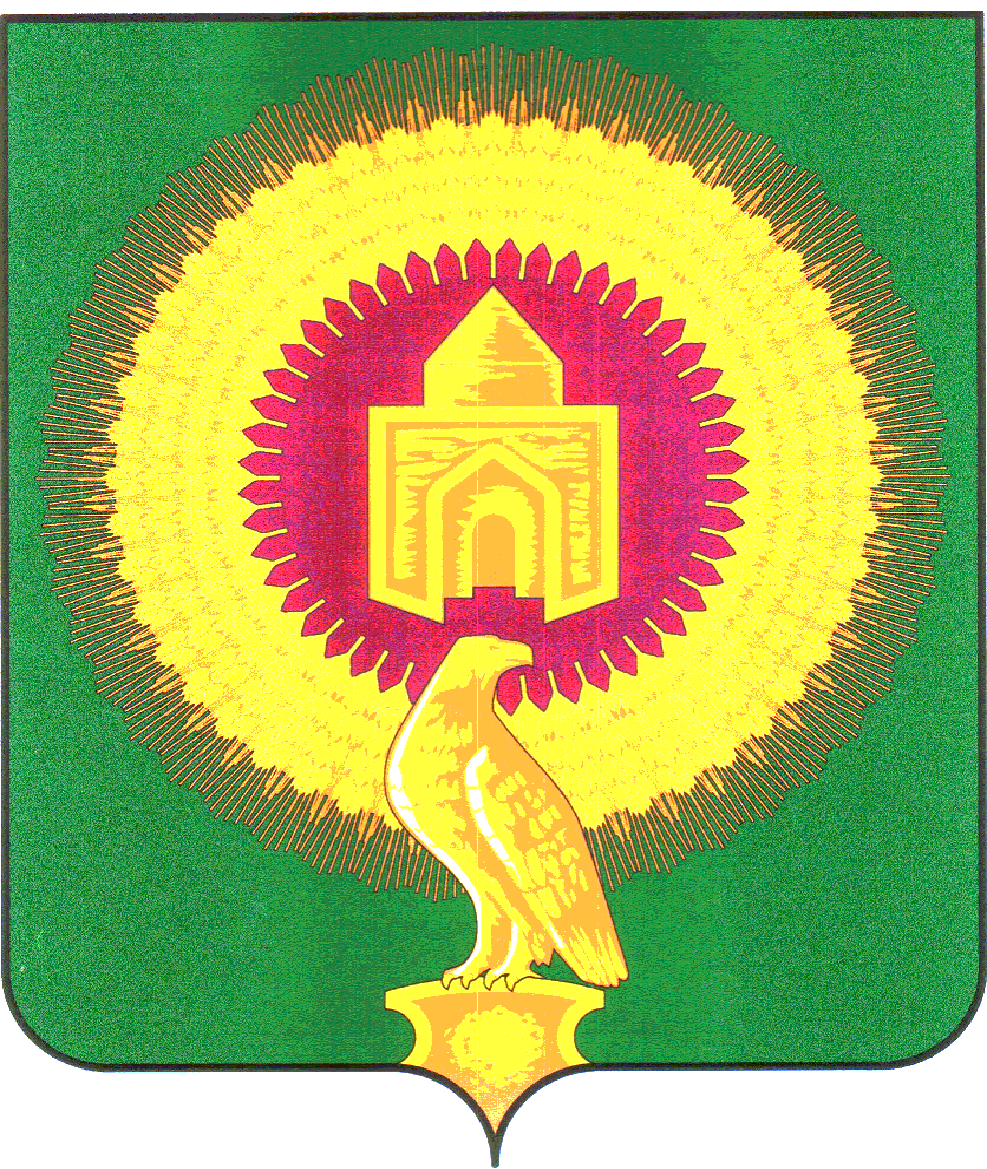 КОНТРОЛЬНО-СЧЁТНАЯ ПАЛАТА ВАРНЕНСКОГО МУНИЦИПАЛЬНОГО РАЙОНА ЧЕЛЯБИНСКОЙ ОБЛАСТИКОНТРОЛЬНО-СЧЁТНАЯ ПАЛАТА ВАРНЕНСКОГО МУНИЦИПАЛЬНОГО РАЙОНА ЧЕЛЯБИНСКОЙ ОБЛАСТИКОНТРОЛЬНО-СЧЁТНАЯ ПАЛАТА ВАРНЕНСКОГО МУНИЦИПАЛЬНОГО РАЙОНА ЧЕЛЯБИНСКОЙ ОБЛАСТИ